Оцени  свою деятельность и деятельность других  на урокеУпражнение «На какой я ступеньке»	Размести  «себя»  на ту ступеньку, которую достиг в результате работы на уроке, т.е. напишите свое имя.  Рекомендации: Если все удалось, все было понятно – 4-5 ступенька.  Если встречались затруднения – 3-2 ступенькаЕсли все было не понятно – 1 ступенька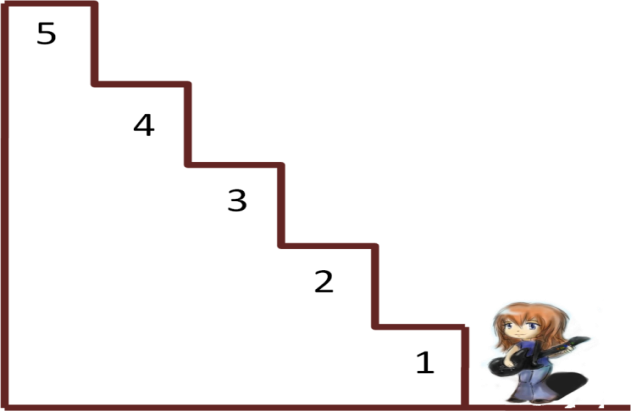 «Я на ….. ступеньке, потому что __________________________________________________________________________________________________________________________________________________________Любым способом отметь своё отношение к происходившему на уроке?- трудно, неинтересно                    !- легко, интересно                               ??- трудно и неинтересно!!- легко и интересно                       ?!- неинтересно, но легко                     !?- интересно, но трудноОцени  работу своей исследовательской группы по пятибалльной системе Оцени  свою деятельность и деятельность других  на урокеУпражнение «На какой я ступеньке»	Размести  «себя»  на ту ступеньку, которую достиг в результате работы на уроке, т.е. напишите свое имя.  Рекомендации: Если все удалось, все было понятно – 4-5 ступенька.     Если встречались затруднения – 3-2 ступенькаЕсли все было не понятно – 1 ступенька«Я на ….. ступеньке, потому что __________________________________________________________________________________________________________________________________________________________Любым способом отметь своё отношение к происходившему на уроке?- трудно, неинтересно                    !- легко, интересно                               ??- трудно и неинтересно!!- легко и интересно                       ?!- неинтересно, но легко                     !?- интересно, но трудноОцени  работу своей исследовательской группы по пятибалльной системе 